1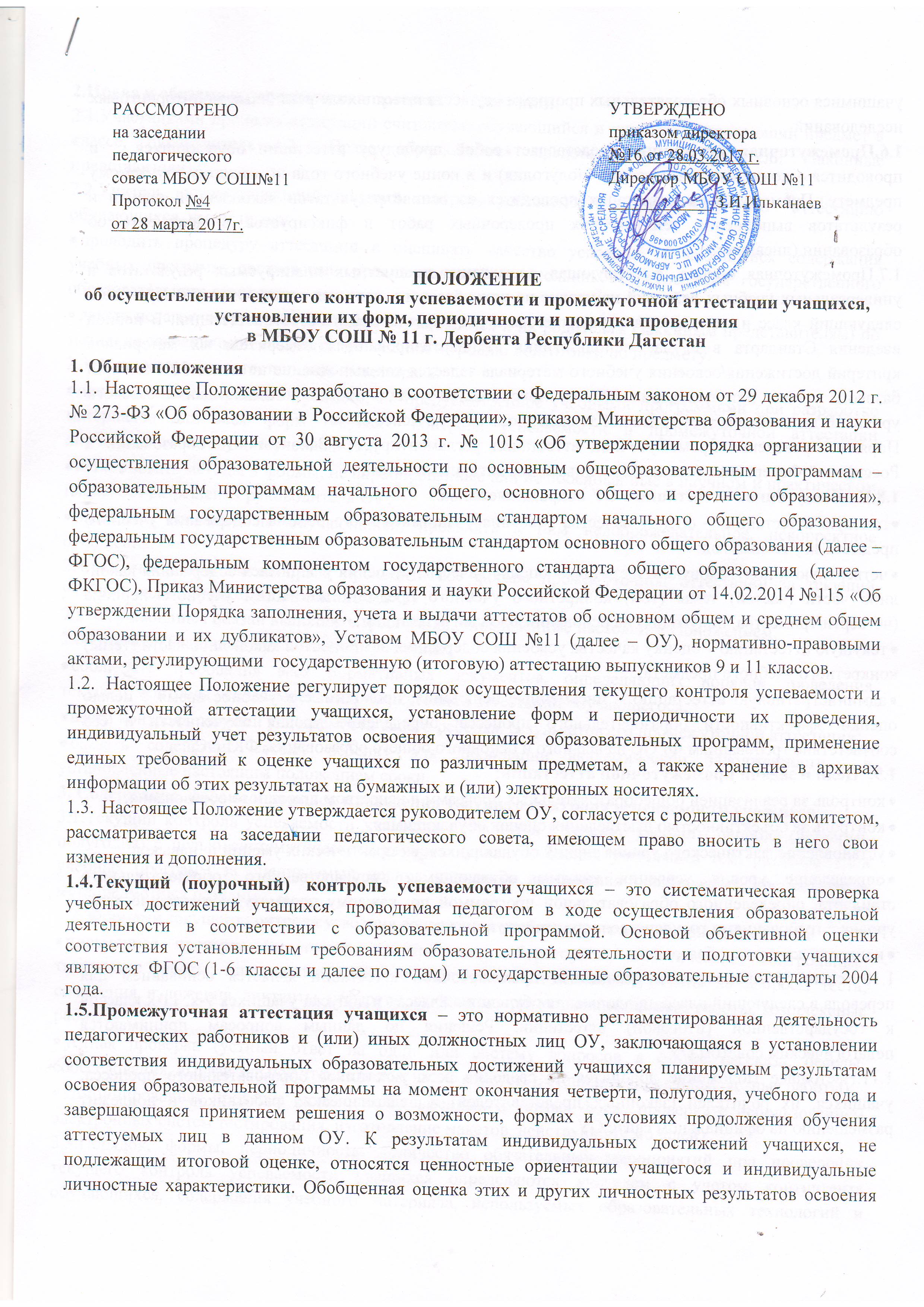 1. Общие положенияНастоящее Положение разработано в соответствии с Федеральным законом от 29 декабря 2012 г. № 273-ФЗ «Об образовании в Российской Федерации», приказом Министерства образования и науки Российской Федерации от 30 августа 2013 г. № 1015 «Об утверждении порядка организации и осуществления образовательной деятельности по основным общеобразовательным программам – образовательным программам начального общего, основного общего и среднего образования», федеральным государственным образовательным стандартом начального общего образования, федеральным государственным образовательным стандартом основного общего образования (далее – ФГОС), федеральным компонентом государственного стандарта общего образования (далее – ФКГОС), Приказ Министерства образования и науки Российской Федерации от 14.02.2014 №115 «Об утверждении Порядка заполнения, учета и выдачи аттестатов об основном общем и среднем общем образовании и их дубликатов», Уставом МБОУ СОШ №11 (далее – ОУ), нормативно-правовыми актами, регулирующими  государственную (итоговую) аттестацию выпускников 9 и 11 классов. Настоящее Положение регулирует порядок осуществления текущего контроля успеваемости и промежуточной аттестации учащихся, установление форм и периодичности их проведения, индивидуальный учет результатов освоения учащимися образовательных программ, применение единых требований к оценке учащихся по различным предметам, а также хранение в архивах информации об этих результатах на бумажных и (или) электронных носителях. Настоящее Положение утверждается руководителем ОУ, согласуется с родительским комитетом, рассматривается на заседании педагогического совета, имеющем право вносить в него свои изменения и дополнения.1.4.Текущий (поурочный)  контроль успеваемости учащихся – это систематическая проверка учебных достижений учащихся, проводимая педагогом в ходе осуществления образовательной деятельности в соответствии с образовательной программой. Основой объективной оценки соответствия установленным требованиям образовательной деятельности и подготовки учащихся являются  ФГОС (1-6  классы и далее по годам)  и государственные образовательные стандарты 2004 года.  1.5.Промежуточная аттестация учащихся – это нормативно регламентированная деятельность педагогических работников и (или) иных должностных лиц ОУ, заключающаяся в установлении соответствия индивидуальных образовательных достижений учащихся планируемым результатам освоения образовательной программы на момент окончания четверти, полугодия, учебного года и завершающаяся принятием решения о возможности, формах и условиях продолжения обучения аттестуемых лиц в данном ОУ. К результатам индивидуальных достижений учащихся, не подлежащим итоговой оценке, относятся ценностные ориентации учащегося и индивидуальные личностные характеристики. Обобщенная оценка этих и других личностных результатов освоения учащимися основных образовательных программ осуществляется в ходе различных мониторинговых исследований. 1.6.Промежуточная аттестация представляет собой процедуру аттестации обучающихся и проводится в конце каждой четверти (полугодия) и в конце учебного года по каждому изучаемому предмету. Промежуточная аттестация проводится на основе результатов накопленной оценки и результатов выполнения тематических проверочных работ и фиксируется в документе об образовании (дневнике).1.7.Промежуточная отметка, фиксирующая достижение предметных планируемых результатов и универсальных учебных действий на уровне не ниже базового, является основанием для перевода в следующий класс и для допуска обучающегося к государственной итоговой аттестации. В период введения Стандарта в случае использования стандартизированных измерительных материалов критерий достижения/освоения учебного материала задается как выполнение не менее 50% заданий базового уровня или получения 50% от максимального балла за выполнение заданий базового уровня. В дальнейшем этот критерий должен составлять не менее 65%.Порядок проведения промежуточной аттестации регламентируется Законом «Об образовании в Российской Федерации» (статья 58) и иными нормативными актами.1.8.Промежуточная аттестация в ОУ подразделяется на: годовую аттестацию – оценку качества усвоения учащимися всего объёма содержания учебного предмета за учебный год; четвертную и полугодовую аттестацию – оценку качества усвоения учащимися содержания какой-либо части (частей) темы (тем) конкретного учебного предмета по итогам учебного периода (четверти/триместра, полугодия) на основании текущей аттестации; текущую аттестацию – оценку качества усвоения содержания компонентов какой-либо части (темы) конкретного учебного предмета; административную аттестацию – письменные испытания, проводимые в учебное время с целью оценки эффективности образовательного процесса: определение уровня обученности и его соответствие требованиям ФГОС начального и основного общего образования, ФКГОС. 1.9.  Цели и задачи промежуточной аттестации:контроль за реализацией общеобразовательных программ и качеством школьного образования;контроль за объективностью выставления отметок обучающимся;установление фактического уровня знаний обучающихся, их практических умений и  навыков;определение уровня усвоения каждым обучающимся государственного  образовательного стандарта, определенного образовательной программой по  каждому предмету, соотнесение этого уровня с требованиями государственного стандарта;контроль  качества  образования.1.10.Успешное прохождение учащимися промежуточной аттестации является основанием для перевода в следующий класс, продолжения обучения в классах и допуска учащихся 9-х, 11-х классов к государственной (итоговой) аттестации. Решения по данным вопросам принимаются педагогическим советом ОУ. 1.11.Настоящее Положение доводится до сведения всех участников образовательного процесса: учащихся, их родителей (законных представителей) и педагогических работников и подлежит размещению на официальном сайте ОУ. 2.Права и обязанности участников процесса аттестации.2.1.Участниками процесса аттестации считаются: обучающийся и учитель, преподающий предмет в классе, руководитель ОУ. Права обучающегося представляют его родители (законные представители).2.2.Учитель, осуществляющий текущий контроль успеваемости и промежуточную  аттестацию обучающихся, имеет право:проводить процедуру аттестации и оценивать качество усвоения обучающимися содержания учебных программ, соответствие уровня подготовки школьников требованиям государственного образовательного стандарта;давать педагогические рекомендации обучающимся и их родителям (законным представителям) по методике освоения минимальных требований к уровню подготовки по предмету.Учитель в ходе аттестации не имеет права:использовать содержание предмета, не предусмотренное учебными программами при разработке материалов для всех форм текущего контроля успеваемости и промежуточной аттестации обучающихся за текущий учебный год;использовать методы и формы, не апробированные или не обоснованные в научном и практическом плане, без разрешения руководителя ОУ;оказывать давление на обучающихся, проявлять к ним недоброжелательное, некорректное отношение.2.4. Обучающийся имеет право проходить все формы промежуточной аттестации за текущий учебный год в порядке, установленном  в ОУ;2.5. Обучающийся обязан выполнять требования, определенные настоящим Положением.2.6.Родители (законные представители) обязаны:соблюдать требования всех нормативных документов, определяющих порядок проведения текущего контроля успеваемости и промежуточной аттестации обучающегося;вести контроль текущей успеваемости своего ребенка, результатов его промежуточной аттестации;оказать содействие своему ребенку для ликвидации академической задолженности  в установленные настоящим положением сроки.  3. Содержание, формы и порядок проведения текущего контроля успеваемости учащихся3.1.Текущий контроль успеваемости учащихся проводится в течение учебного периода (четверти, полугодия) с целью систематического контроля уровня освоения учащимися тем, разделов, глав учебных программ за оцениваемый период, динамики достижения планируемых предметных и метапредметных результатов.3.2. Формами текущего контроля усвоения содержания учебных программ учащихся являются:письменная проверка (домашние, проверочные, лабораторные, практические, контрольные, творческие работы; письменные отчёты о наблюдениях; письменные ответы на вопросы теста; сочинения, изложения, диктанты, рефераты, стандартизированные письменные работы, комплексные работы). устная проверка (устный ответ на один или систему вопросов в форме рассказа, беседы, собеседования, выразительное чтение (в том числе наизусть), стандартизированные устные работы); комбинированная проверка (сочетание письменных и устных форм, проверка с использованием электронных систем тестирования, изготовление макетов, действующих моделей). 3.3.Порядок, формы, периодичность, количество обязательных мероприятий при проведении текущего контроля успеваемости учащихся определяются учителем с учетом контингента обучающихся, содержания учебного материала, используемых образовательных технологий и отражаются в рабочих программах и календарно-тематических планах. При проведении текущих диагностических, мониторинговых работ институционального, муниципального, регионального характера в рабочую программу педагога вносятся соответствующие изменения. 3.4.При осуществлении контроля результатов обучения учащихся 1 классов, 2 классов (1 полугодие) исключается система балльного (отметочного) оценивания, допускается словесная объяснительная оценка. В конце учебного года проводятся итоговые контрольные (комплексные) работы по русскому языку и математике. 3.5.По учебному курсу «Основы религиозных культур и светской этики» вводится словесная объяснительная система оценивания. Объектами контроля по данному курсу являются достижение каждым учеником уровня обязательной подготовки и глубина сформированности учебных умений. 3.6.Текущий контроль успеваемости обучающихся курсов по выбору в рамках предпрофильной подготовки (9 классы), элективным курсам (10 – 11 классы), факультативным курсам, курсам внеурочной деятельности,   в течение учебного года осуществляется без фиксации достижений обучающихся в виде отметок по пятибалльной системе, или  применяется зачетная система оценивания. 3.7.Успеваемость учащихся 2 (2 полугодие) - 11 классов ОУ подлежит текущему контролю, оценивание осуществляется по пятибалльной системе с использованием отметок «5», «4», «3», «2», кроме курсов, перечисленных в п.2.4. - п.2.6. За сочинение и диктант с грамматическим заданием выставляются в классный журнал 2 отметки. 3.8.Отметки  успеваемости   за  выполненные   письменные  работы  выставляются  и предъявляются учащимся  не  позднее  следующего  урока  по  расписанию,     за исключением:а) отметки за творческие работы по русскому языку и литературе в 5-9 классах, за написание эссе на истории, обществознании в 10-11 классах - не позже чем через неделю после их проведения.б) отметки за сочинение в 10 -11 классах по русскому языку и литературе – не позднее чем через 14 дней.3.9. Успеваемость учащихся, занимающихся по индивидуальному учебному плану, подлежит текущему контролю по предметам, включенным в этот план.3.10.Учащиеся, временно обучающиеся в санаторных школах, реабилитационных общеобразовательных организациях, аттестуются на основании итогов их аттестации в этих учебных заведениях. 3.11.Учителя, классные руководители доводят до сведения родителей (законных представителей) сведения о результатах текущего контроля успеваемости обучающихся как посредством заполнения предусмотренных документов, в том числе в электронной форме (дневник обучающегося, электронный дневник), так и по запросу родителей (законных представителей) обучающихся. 3.12.Учителя, классные руководители в рамках работы с родителями (законными представителями) обучающихся обязаны прокомментировать результаты текущего контроля успеваемости обучающихся в устной форме.3.13. Родители (законные представители) имеют право на получение информации об итогах текущего контроля успеваемости обучающегося в письменной форме в виде выписки из соответствующих документов, для чего должны обратиться к классному руководителю.4. Содержание, формы и порядок проведения четвертной, полугодовой промежуточной аттестации4.1. Четвертная (2-9 классы), полугодовая (10-11классы) промежуточная аттестация учащихся ОУ проводится с целью определения качества освоения содержания учебных программ (полноты, прочности, осознанности, системности) по завершении четверти, полугодия.4.2. Отметка обучающемуся за четверть, полугодие выставляется на основе результатов текущего контроля успеваемости, с учетом преобладающей роли письменных контрольных работ.4.3.При выставлении отметки за четверть (полугодие)  обязательно наличие в журнале не менее  трех (пяти) текущих отметок . 4.4.При пропуске обучающимся по уважительной причине более 75% учебного времени, отводимого на изучение предмета, при отсутствии минимального количества отметок для аттестации за четверть(полугодие)обучающийся не аттестуется. В классный журнал в соответствующей графе отметка не выставляется.4.5.Обучающийся по данному предмету, имеет право сдать пропущенный материал учителю в каникулярное время и пройти четвертную, полугодовую   аттестацию. В этом случае родители (законные представители) обучающихся в письменной форме информируют администрацию школы о  желании пройти четвертную, полугодовую   аттестацию  не позднее, чем за неделю до начала каникул. Заместитель директора по УВР составляет график зачётных мероприятий в каникулярное время. Результаты зачётов по предмету (предметам) выставляются в классный журнал, и проводится аттестация данных обучающихся.4.6. В случае неудовлетворительных результатов аттестации классные руководители в течение 2 дней доводят до сведения родителей (законных представителей) итогичетвертной, полугодовой аттестации путем выставления отметок в дневники учащихся или в письменной форме под подпись родителей (законных представителей) учащихся с указанием даты ознакомления. Письменное сообщение хранится в личном деле учащегося.5.Содержание, формы и порядок проведения годовой промежуточной аттестации 5.1.Образовательная организация определяет нормативную базу проведения  годовой промежуточной аттестации обучающихся,   порядок ее проведения, периодичность, формы, методы в рамках своей компетенции.5.2Годовую промежуточную аттестацию проходят все учащиеся 2-11 классов.  5.3.Промежуточная аттестация проводится по расписанию, составленному заместителем директора по УВР и утвержденному директором.5.4.Требования ко времени проведения годовой аттестации:все формы аттестации проводятся во время учебных занятий, в рамках учебного расписания; продолжительность контрольного мероприятия не должна превышать времени, отведенного на 1 - 2 стандартных урока;в соответствии с периодом врабатываемости в учебный процесс и шкалой трудности отдельных предметов, а также возрастными нормами физиологического развития обучающихся,  контрольное  мероприятие  проводится не ранее 2-го урока и не позднее 4-го.5.5. Требования к материалам и ко времени проведения годовой аттестации:материалы для проведения годовой аттестации готовятся педагогическими работниками; содержание контрольных материалов должно соответствовать требованиям ФГОС начального общего, основного общего  образования, ФКГОС, основных образовательных программ; 5.6.Обучающиеся, заболевшие в период промежуточной аттестации, могут быть освобождены на основании справки из медицинского учреждения. 5.7.Список обучающихся, освобожденных от промежуточной аттестации, утверждается приказом директора ОУ. 5.8.Особенности сроков и порядка проведения промежуточной аттестации устанавливаются ОУ для следующих категорий обучающихся по заявлению  родителей обучающихся (их законных представителей):  - выезжающих на учебно-тренировочные сборы, на олимпиады школьников, на российские или международные спортивные соревнования, конкурсы, смотры, олимпиады и тренировочные  сборы и иные подобные мероприятия; - отъезжающих на постоянное место жительство за рубеж. 5.9.Для детей, обучающихся по индивидуальному учебному плану, сроки и порядок проведения промежуточной аттестации определяются индивидуальным учебным планом.5.10.Формами проведения годовой аттестации во 2-11 классах являются: итоговая контрольная работа, диктант, диктант с грамматическим заданием, сжатое изложение с творческим заданием, тестовая работа, тесты по форме ЕГЭ и ГИА, комплексная контрольная работа, проверка читательских умений, сдача нормативов по физической культуре, переводной экзамен, защита проектов, в том числе индивидуальных. (Приложение 2).  5.11.В 8 и 10 классах в качестве промежуточной (годовой) аттестации могут проводиться переводные экзамены. В 8 классах проводится переводной экзамен по русскому языку и математике в письменной форме. В 10 классе  может проводиться переводной экзамен по одному из профильных предметов. В 5,6 классах согласно основной образовательной программе основного общего образования МБОУ СОШ №11 проводится защита индивидуального  проекта. 5.12.Формы и сроки проведения промежуточной аттестации корректируются ежегодно по итогам анализа результатов качества теоретических знаний, практических умений и навыков обучающихся за предшествующий учебный год. 6. Оформление документации ОУ по итогам промежуточной аттестации учащихся6.1.Результаты годовой промежуточной аттестации учащихся отражаются в классных журналах в разделах тех учебных предметов, по которым она проводилась.6.2.Годовые отметки выставляются на основе четвертных (полугодовых) отметок с учетом фактического уровня знаний  обучающихся. При выставлении годовой отметки следует учитывать отметки за четверти (2 – 9 классы), полугодия (10-11 (классы)). Годовая отметка выставляется как среднее арифметическое четвертных (2-9 классы) и полугодовых (10-11  классы) отметок.6.3. Итоговые отметки по учебным предметам за текущий учебный год должны быть выставлены за 2 дня до 25 мая в 9,11 классах; за 2 дня до 30 мая во 2-4, в 5-8, 10 классах.6.4.Итоговые отметки за 9 класс по русскому языку, математике и двум учебным предметам, сдаваемым по выбору обучающегося, определяются как среднее арифметическое годовой и экзаменационной отметок выпускника и выставляются в аттестат целыми числами в соответствии с правилами математического округления.Итоговые отметки за 9 класс по другим учебным предметам выставляются на основе годовой отметки выпускника за 9 класс.6.5.Итоговые отметки за 11 класс определяются как среднее арифметическое полугодовых и годовых отметок обучающегося за каждый год обучения по образовательной программе среднего общего образования и выставляются в аттестат целыми числами в соответствии с правилами математического округления.6.6.При проведении годовой промежуточной аттестации  в формах, указанных в приложении 2,итоговая отметка по учебному предмету выставляется учителем на основе среднего арифметического между годовой отметкой и удовлетворительной отметкой, полученной обучающимся по результатам промежуточной аттестации за год, в соответствии с правилами математического округления. Неудовлетворительная отметка, полученная во время  годовой промежуточной аттестации, является основанием для выставления обучающемуся неудовлетворительной  итоговой отметки.6.7. В классах, по  предметам, подлежащих административному контролю, выставляются отметки за четверть (2-8), в 10 классах - за полугодие, учебный год, отметки, полученные на промежуточной аттестации, и итоговые отметки.  6.8. По предметам, не подлежащих административному контролю, выставляются годовые отметки на основании четвертных (2-8 кл.), в 10-х классах выставляются годовые отметки на основании полугодовых. Годовые  отметки и  считаются итоговыми. 6.9.Отметки, полученные обучающимися на промежуточной аттестации, заносятся в протокол, который хранится в делах школы в течение года, сообщаются обучающимся - при устной аттестации - в день аттестации, при письменной – через два дня. 6.10.Заявления обучающихся и их родителей, не согласных с результатами промежуточной аттестации или с итоговой отметкой по учебному предмету, рассматриваются в установленном порядке конфликтной комиссией ОУ. Для пересмотра, на основании письменного заявления родителей, приказом по ОУ создается комиссия из трех человек, которая в форме экзамена или собеседования в присутствии родителей учащегося определяет соответствие выставленной отметки по предмету фактическому уровню его знаний. Решение комиссии оформляется протоколом и является окончательным.6.11.Порядок выставления отметок, полученных по итогам административного контроля:  в классный журнал выставляются отметки в следующем порядке: отметка за IV четверть  (второе полугодие), отметка за год, отметка, полученная на промежуточной аттестации, итоговая отметка. 6.12. Неудовлетворительные результаты годовой промежуточной аттестации по одному или нескольким учебным предметам, курсам, дисциплинам (модулям) образовательной программы или непрохождение промежуточной аттестации при отсутствии уважительных причин признаются академической задолженностью. 6.13. Итоги годовой промежуточной аттестации обсуждаются на заседаниях методических объединений учителей и педагогического совета. По итогам педагогического совета издаѐтся приказ по ОУ.6.14.Классные руководители доводят до сведения родителей (законных представителей) обучающихся  результаты годовой аттестации, путём выставления отметок в дневники обучающихся. В случае неудовлетворительных результатов   годовой аттестации родители (законные представители) обучающегося в течение двух дней после признания решением педагогического совета о наличии академической задолженности у обучающегося получают Уведомление (Приложение №1) в письменной форме. Копия  этого Уведомления с подписью родителей хранится в личном деле обучающегося.6.15.Обучающиеся обязаны ликвидировать академическую задолженность. ОУ обязано создать условия обучающимся для ликвидации этой задолженности и обеспечить контроль за своевременностью ее ликвидации.Классные руководители доводят до сведения родителей  график   ликвидации академической задолженности - повторной аттестации (Приложение 1).  с указанием даты ознакомления. 6.16. Обучающиеся, имеющие академическую задолженность, вправе пройти  промежуточную аттестацию по соответствующему учебному предмету, курсу, дисциплине (модулю) не более двух раз в сроки: первый срок – 8-10 июня, второй срок – 23-25 августа текущего года. Сдача академической задолженности должна завершиться до начала нового учебного года. 6.17.Для проведения промежуточной аттестации во второй раз создаётся комиссия приказом руководителя ОУ.6.18.Итоговые отметки по всем предметам учебного плана выставляются в личное дело учащегося и являются в соответствии с решением педагогического совета основанием для перевода в следующий класс, для допуска к государственной (итоговой) аттестации.  7.Перевод обучающихся.7.1.Перевод обучающегося в следующий класс осуществляется по решению педагогического совета.Обучающиеся, успешно освоившие учебные программы за учебный год, решением педсовета ОУ переводятся в следующий класс. 7.2.Обучающиеся, не освоившие образовательную программу предыдущего уровня, не допускаются к обучению на следующем уровне общего образования.7.3.Обучающиеся, не прошедшие промежуточную аттестацию по уважительным причинам или имеющие академическую задолженность по уважительным причинам, переводятся в следующий класс условно и  в течение первого полугодия должны ликвидировать академическую задолженность. Решение об условном переводе обучающегося с академической задолженностью принимается педагогическим советом ОУ.  В классном журнале и личном деле (карте) обучающегося по итогам учебного года делается запись «Условно переведен (а)». Решение педагогического совета № _ от «___» мая 20___ г».7.4.Обучающиеся, успешно ликвидировавшие академическую задолженность в установленные сроки, по  решению педагогического совета переводятся в следующий класс. В классный журнал и личное дело  обучающегося вносится запись «Академическая задолженность по________________ ликвидирована». Отметка________ ( ______________________ ). Приказ № ____от__________». Рядом с неудовлетворительной отметкой в классном журнале (на итоговой странице)   ставится та отметка, которую получил обучающийся во время повторной аттестации, и после--итоговая отметка. В личном деле обучающегося делается запись: «Академическая задолженность ликвидирована». В личное дело вкладывается приказ о ликвидации академической задолженности7.5.Обучающиеся в ОУ по образовательным программам начального общего, основного общего и среднего общего образования, не ликвидировавшие академическую задолженность в установленные сроки с момента ее образования, по усмотрению их родителей (законных представителей) оставляются на повторное обучение, переводятся на обучение по адаптированным общеобразовательным программам в соответствии с рекомендациями психолого-медико-педагогической комиссии, либо на обучение по иным формам. В случае отсутствия таких форм обучения в данной школе, обучающиеся могут быть переведены в другие общеобразовательные учреждения, реализующие адаптированные общеобразовательные программы.7.6. Решения о переводе обучающегося в следующий класс, на повторное обучение,  или о переходе на другие формы обучения, принимаются только педагогическим советом ОУ.8. Порядок хранения информации о результатах промежуточной аттестации на бумажных и электронных носителях.8.1. Письменные работы обучающихся по результатам годовой промежуточной аттестации хранятся в делах ОУ в течение следующего учебного года.Итоги административных контрольных мероприятий  в рамках годовой промежуточной аттестации отражаются в школьных протоколах, которые хранятся в делах ОУ в течение одного года.8.2. Порядок хранения в архивах информации о результатах успеваемости, аттестации на бумажных и электронных носителях регламентируется следующими документами:Федеральный закон от 27.07. 2006 г. № 152-ФЗ «О персональных данных»; Федеральный закон от 27.07.2006 г. № 149-ФЗ «Об информации, информационных технологиях и защите информации» 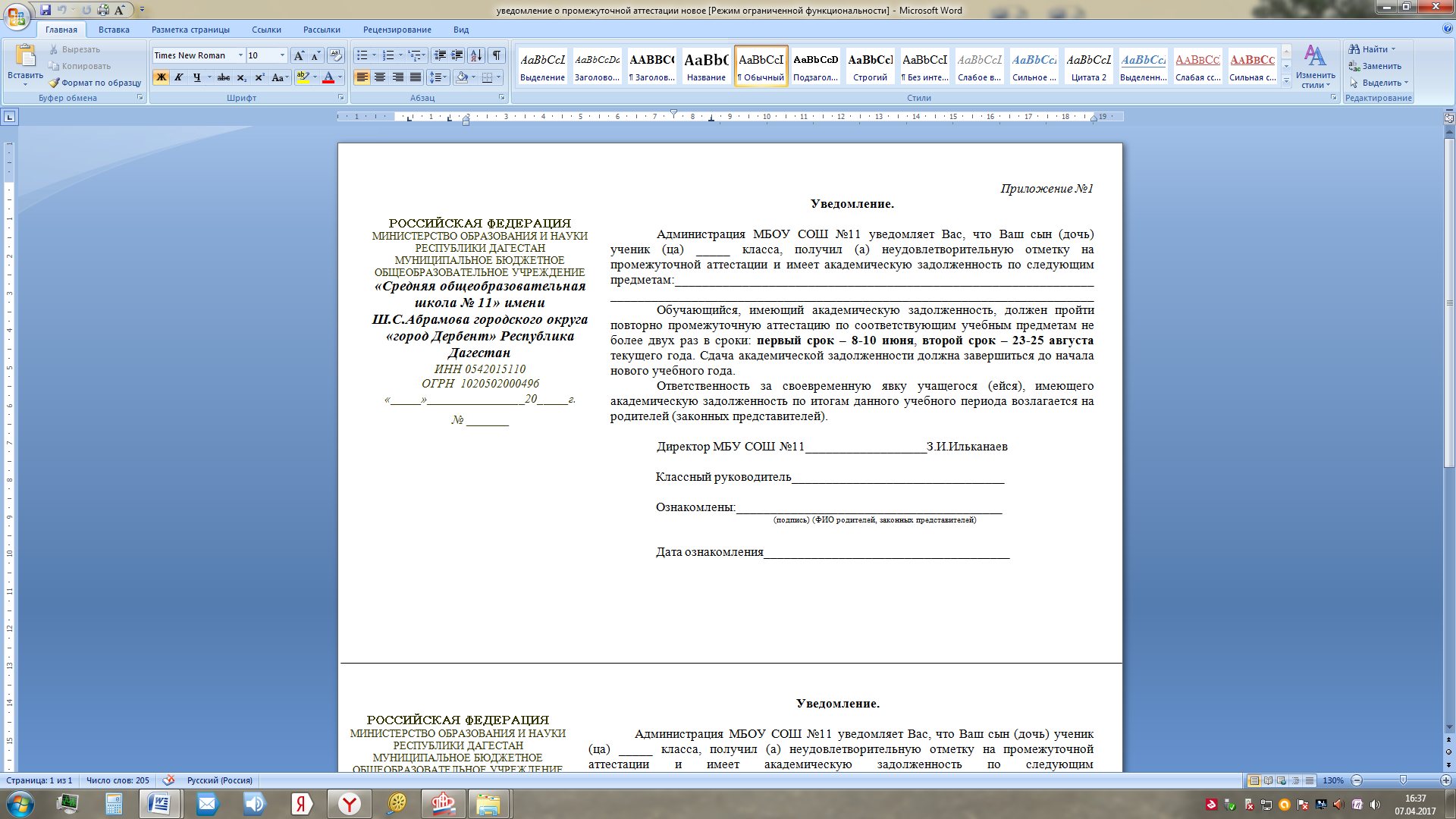 Приложение 2.                       Формы проведения промежуточной аттестации обучающихся 5-6 классов (ФГОС ООО)       Промежуточная аттестация – процедура аттестации обучающихся на уровне основного общего образования, проводится в конце учебного года по каждому изучаемому предмету учебного плана. Промежуточная аттестация фиксируется в классном журнале, дневнике обучающегося. Порядок проведения промежуточной аттестации регламентируется Федеральным законом «Об образовании в Российской Федерации» (ст.58) и иными нормативными актами.Основное общее образование (ФКГОС)Среднее общее образование (ФКГОС)*письменная (работа в формате ЕГЭ) – выполняется обучающимися профильных классовФормы промежуточной аттестацииНачальное общее образованиеПромежуточная аттестация обучающихся 2-4 классов проводится без прекращения образовательного процесса в соответствии с Уставом, Положением о периодичности, порядке и формах проведения промежуточной аттестации и текущего контроля обучающихся в срок с 20 апреля по 20 мая текущего года. №ПредметыФормы, сроки промежуточной аттестацииФормы, сроки промежуточной аттестации№Предметы5 класс6 класс1Русский языкИтоговая контрольная работа апрель-май текущего учебного годаИтоговая контрольная работа апрель-май текущего учебного года2ЛитератураГодовая отметка успеваемости на основе четвертных отметокГодовая отметка успеваемости на основе четвертных отметок3Английский языкИтоговая контрольная работа апрель-май текущего учебного годаИтоговая контрольная работа апрель-май текущего учебного года4МатематикаИтоговая контрольная работа апрель-май текущего учебного годаИтоговая контрольная работа апрель-май текущего учебного года5ИсторияГодовая отметка успеваемости на основе четвертных отметокГодовая отметка успеваемости на основе четвертных отметок6ОбществознаниеГодовая отметка успеваемости на основе четвертных отметокГодовая отметка успеваемости на основе четвертных отметок7ГеографияГодовая отметка успеваемости на основе четвертных отметокГодовая отметка успеваемости на основе четвертных отметок8БиологияГодовая отметка успеваемости на основе четвертных отметокГодовая отметка успеваемости на основе четвертных отметок9МузыкаГодовая отметка успеваемости на основе четвертных отметокГодовая отметка успеваемости на основе четвертных отметок10Изобразительное искусствоГодовая отметка успеваемости на основе четвертных отметокГодовая отметка успеваемости на основе четвертных отметок11ТехнологияЗащита творческого проекта апрель-май текущего учебного годаЗащита творческого проекта апрель-май текущего учебного года12Физическая культураГодовая отметка успеваемости на основе четвертных отметокГодовая отметка успеваемости на основе четвертных отметок№ПредметыФормы, сроки промежуточной аттестацииФормы, сроки промежуточной аттестацииФормы, сроки промежуточной аттестации№Предметы7 класс8 класс9 класс1Русский языкИтоговая контрольная работаАпрель-май текущего учебного годаИтоговая контрольная работаАпрель-май текущего учебного годаГодовая отметка успеваемости на основе четвертных отметок2ЛитератураГодовая отметка успеваемости на основе четвертных отметокГодовая отметка успеваемости на основе четвертных отметокГодовая отметка успеваемости на основе четвертных отметок3Английский языкИтоговая контрольная работаАпрель-май текущего учебного годаИтоговая контрольная работаАпрель-май текущего учебного годаГодовая отметка успеваемости на основе четвертных отметок4МатематикаИтоговая контрольная работаАпрель-май текущего учебного годаИтоговая контрольная работаАпрель-май текущего учебного годаГодовая отметка успеваемости на основе четвертных отметок5Информатика и ИКТГодовая отметка успеваемости на основе четвертных отметокГодовая отметка успеваемости на основе четвертных отметок6ИсторияГодовая отметка успеваемости на основе четвертных отметокГодовая отметка успеваемости на основе четвертных отметокГодовая отметка успеваемости на основе четвертных отметок7Обществознание Годовая отметка успеваемости на основе четвертных отметокГодовая отметка успеваемости на основе четвертных отметокГодовая отметка успеваемости на основе четвертных отметок8ГеографияГодовая отметка успеваемости на основе четвертных отметокГодовая отметка успеваемости на основе четвертных отметокГодовая отметка успеваемости на основе четвертных отметок9БиологияГодовая отметка успеваемости на основе четвертных отметокГодовая отметка успеваемости на основе четвертных отметокГодовая отметка успеваемости на основе четвертных отметок10ФизикаГодовая отметка успеваемости на основе четвертных отметокГодовая отметка успеваемости на основе четвертных отметокГодовая отметка успеваемости на основе четвертных отметок11ХимияГодовая отметка успеваемости на основе четвертных отметокГодовая отметка успеваемости на основе четвертных отметок12ТехнологияГодовая отметка успеваемости на основе четвертных отметокГодовая отметка успеваемости на основе четвертных отметок13ИскусствоГодовая отметка успеваемости на основе четвертных отметокГодовая отметка успеваемости на основе четвертных отметок14Искусство (музыка)Годовая отметка успеваемости на основе четвертных отметок15Искусство (изобразительного искусство)Годовая отметка успеваемости на основе четвертных отметок16Физическая культураГодовая отметка успеваемости на основе четвертных отметокГодовая отметка успеваемости на основе четвертных отметокГодовая отметка успеваемости на основе четвертных отметок17Основы безопасности (ОБЖ)Годовая отметка успеваемости на основе четвертных отметок№ПредметыФормы, сроки промежуточной аттестацииФормы, сроки промежуточной аттестации№Предметы10 класс11 класс1Русский языкИтоговая контрольная работа (работа в формате ЕГЭ) апрель-май текущего учебного годаГодовая отметка успеваемости на основе полугодовых отметок2ЛитератураГодовая отметка успеваемости на основе полугодовых отметокГодовая отметка успеваемости на основе полугодовых отметок3Английский языкГодовая отметка успеваемости на основе полугодовых отметокГодовая отметка успеваемости на основе полугодовых отметок4МатематикаИтоговая контрольная работа (работа в формате ЕГЭ) апрель-май текущего учебного годаГодовая отметка успеваемости на основе полугодовых отметок5Информатика и ИКТГодовая отметка успеваемости  на основе полугодовых отметокГодовая отметка успеваемости  на основе полугодовых отметок6ИсторияГодовая отметка успеваемости на основе полугодовых отметокГодовая отметка успеваемости на основе полугодовых отметок7ОбществознаниеИтоговая контрольная работа (работа в формате ЕГЭ)* апрель-май текущего учебного годаГодовая отметка успеваемости на основе полугодовых отметок8ПравоИтоговая контрольная работа (работа в формате ЕГЭ)* апрель-май текущего учебного годаГодовая отметка успеваемости на основе полугодовых отметок9ЭкономикаИтоговая контрольная работа (работа в формате ЕГЭ)* апрель-май текущего учебного годаГодовая отметка успеваемости на основе полугодовых отметок10ГеографияГодовая отметка успеваемости на основе полугодовых отметокГодовая отметка успеваемости на основе полугодовых отметок11БиологияГодовая отметка успеваемости на основе полугодовых отметокГодовая отметка успеваемости на основе полугодовых отметок12ФизикаГодовая отметка успеваемости на основе полугодовых отметокГодовая отметка успеваемости на основе полугодовых отметок13ХимияГодовая отметка успеваемости на основе полугодовых отметокГодовая отметка успеваемости на основе полугодовых отметок14Физическая культураГодовая отметка успеваемости на основе полугодовых отметокГодовая отметка успеваемости на основе полугодовых отметок15Основы безопасности жизнедеятельностиГодовая отметка успеваемости на основе полугодовых отметок Годовая отметка успеваемости на основе полугодовых отметок Предметные результатыФормы промежуточной аттестацииФормы промежуточной аттестацииФормы промежуточной аттестацииФормы промежуточной аттестацииПредметные результаты1 класс2 класс3 класс4 классРусский языкИтоговая контрольная работа (диктант, текст)Итоговая контрольная работа (диктант, текст)Итоговая контрольная работа (диктант, текст)Итоговая контрольная работа (диктант, текст)Литературное чтениеИтоговая контрольная работа (тест)Итоговая контрольная работа (тест)Итоговая контрольная работа (тест)Итоговая контрольная работа (тест)Иностранный язык-Годовая отметка успеваемости на основе четвертных отметокГодовая отметка успеваемости на основе четвертных отметокГодовая отметка успеваемости на основе четвертных отметокМатематикаИтоговая контрольная работа (тест)Итоговая контрольная работа (тест)Итоговая контрольная работа (тест)Итоговая контрольная работа (тест)Окружающий мирИтоговая контрольная работа (тест)Итоговая контрольная работа (тест)Итоговая контрольная работа (тест)Итоговая контрольная работа (тест)МузыкаГодовая отметка успеваемости на основе четвертных отметокГодовая отметка успеваемости на основе четвертных отметокГодовая отметка успеваемости на основе четвертных отметокГодовая отметка успеваемости на основе четвертных отметокИзобразительное искусствоГодовая отметка успеваемости на основе четвертных отметокГодовая отметка успеваемости на основе четвертных отметокГодовая отметка успеваемости на основе четвертных отметокГодовая отметка успеваемости на основе четвертных отметокТехнологияГодовая отметка успеваемости на основе четвертных отметокГодовая отметка успеваемости на основе четвертных отметокГодовая отметка успеваемости на основе четвертных отметокГодовая отметка успеваемости на основе четвертных отметокФизическая культураГодовая отметка успеваемости на основе четвертных отметокГодовая отметка успеваемости на основе четвертных отметокГодовая отметка успеваемости на основе четвертных отметокГодовая отметка успеваемости на основе четвертных отметокМетапредметные результатыКомплексная контрольная работа на межпредметной основеКомплексная контрольная работа на межпредметной основеКомплексная контрольная работа на межпредметной основеКомплексная контрольная работа на межпредметной основеЛичностные результатыДиагностическое событиеДиагностическое событиеДиагностическое событиеДиагностическое событие